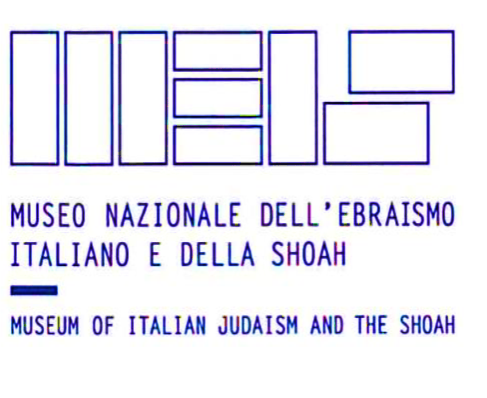 Elenco operatori economici Sezione 1: Acquisizione beniImporto inferiore a €. 5.000,00Importo tra €. 5.000,00 e €. 40.000,00Importi superiori a €. 40.000,00 e sino a €. 215.000,00Elenco operatori economiciSezione 2: Acquisizione serviziImporto inferiore a €. 5.000,00 Importo tra €. 5.000,00 e €. 40.000,00Importi superiori a €. 40.000,00 e sino a €. 215.000,00Elenco operatori economiciSezione 3: Acquisizione lavoriImporto inferiore a €. 5.000,00 Importo tra €. 5.000,00 e €. 150.000,00Importi superiori a €. 150.000,00 e sino a €. 1.000.000,00N.Operatore EconomicoCategoria merceologicaAnno iscrizione1Solutions Services, Via Garibaldi 33, Melara (RO) Apparecchiature e attrezzature per ufficio, cancelleria e beni di minuto consumo, dispositivi di protezione individuali20212Linea Sterile S.p.a., Via Mentana 15, RiminiArticoli sanitari e DPI, beni per igiene e pulizia20213Venext Srl, Via Alzana 2, Arcole (VR)Software 20214Sagep Editori S.r.l. Libri, riviste20225Sebach S.p.a.Noleggio bagni chimici, noleggio transenne, noleggio moduli prefabbricati2023N.Operatore EconomicoCategoria merceologicaAnno Iscrizione1Solutions Services, Via Garibaldi 33, Melara (RO)Apparecchiature e attrezzature per ufficio, cancelleria e beni di minuto consumo, dispositivi di protezione individuali20212Linea Sterile S.p.a., Via Mentana 15, RiminiArticoli sanitari e DPI, beni per igiene e pulizia20213Venext Srl, Via Alzana 2, Arcole (VR)Software20214Sagep Editori S.r.l. Libri, riviste20225Sebach S.p.a.Noleggio bagni chimici, noleggio transenne, noleggio moduli prefabbricati2023N.Operatore EconomicoCategoria merceologicaAnno Iscrizione1Solutions Services, Via Garibaldi 33, Melara (RO)Apparecchiature e attrezzature per ufficio, cancelleria e beni di minuto consumo, dispositivi di protezione individuali20212Linea Sterile S.p.a., Via Mentana 15, RiminiArticoli sanitari e DPI, beni per igiene e pulizia20213Venext Srl, Via Alzana 2, Arcole (VR)Software20214Sagep Editori S.r.l. Libri, riviste20225Sebach S.p.a.Noleggio bagni chimici, noleggio transenne, noleggio moduli prefabbricati2023N.Operatore EconomicoCategoria merceologicaAnno Iscrizione1Bovindo Srl, Via Marescalchi 19, MilanoServizi di grafica e web agency, ufficio stampa20212ElettroImpianti Passarin Srl, Via Mantova angolo Via Cogol 2, Cerea (VR)Manutenzione impianti elettrici e domotici, impianti antintrusione e antincendio parte elettronica20213Venext Srl, Via Alzana 2, Arcole (VR)Consulenza processi digitalizzazione PA20214Sagep Editori S.r.l.Servizi tipografici, litografici, eliografici, pubblicazione, grafica e web agency20225Adriatica Appalti S.r.l. Pulizie e smaltimento rifiuti, disinfestazione, derattizzazione20226Le Immagini Sas di Luca Gavagna & CoServizi fotografici, registrazione, riproduzione suoniServizi di grafica e web agency20227 Esa Automazioni SrlManutenzione, riparazione impianti elettrici, antifurto, videocitofoni, automatismi per cancelli, impianti fotovoltaici e accessori20228Ravalli AntonioStudio architettura e progettazione allestimenti museali20229RTP MOMU- Mostre e museiStudio architettura, grafica e progettazione allestimenti museali202210Studio Damiani ArchitetturaProgettazione interni e spazi espositivi202211Studio Rossottanio ArchitetturaProgettazione museale202212Proservice Società CooperativaPulizia edifici, disinfezione, sanificazione, disinfestazione, accoglienza, portierato e facchinaggio202313Top Film S.r.l.Filtri e schermature solari per vetri, pellicole di sicurezza, vernici antisolari202314Securfox Investigazioni e sicurezza S.r.l.Portierato, controllo accessi, accoglienza, stewarding, custodia, presidio antincendio, primo soccorso e blsd, reception, investigazioni private e aziendali202315Remoove S.r.l.Fornitura e noleggio di e-bike per persone con disabilità, persone anziane e famiglie con bambini, servizi di progettazione sociale, servizi di formazione specifica nell’ambito della mobilità e del turismo inclusivi,  ricerche quantitative e qualitative per la conoscenza dei bisogni, delle aspettative, dei comportamenti di specifici target di popolazione, servizi di mappatura di aree e percorsi pubblici, servizi di analisi di accessibilità e fruibilità di strutture e itinerari, servizi di consulenza progettuale 202316KOI Strategie digitaliConsulenza, progettazione e sviluppo nel settore ICT2023N.N.Operatore EconomicoCategoria merceologicaAnno Iscrizione11Bovindo Srl, Via Marescalchi 19, MilanoServizi di grafica e web agency, ufficio stampa202122ElettroImpianti Passarin Srl, Via Mantova angolo Via Cogol 2, Cerea (VR)Manutenzione impianti elettrici e domotici, impianti antintrusione e antincendio parte elettronica202133Venext Srl, Via Alzana 2, Arcole (VR)Consulenza processi digitalizzazione PA202144Sagep Editori S.r.l.Servizi tipografici, litografici, eliografici, pubblicazione, grafica e web agency202255Nitida Immagine S.r.l.Comunicazione, allestimenti museali, gestione eventi202266Adriatica Appalti S.r.l. Pulizie e smaltimento rifiuti, disinfestazione, derattizzazione202277Le Immagini Sas di Luca Gavagna & CoServizi fotografici, registrazione, riproduzione suoniServizi di grafica e web agency202288Esa Automazioni SrlManutenzione, riparazione impianti elettrici, antifurto, videocitofoni, automatismi per cancelli, impianti fotovoltaici e accessori202299Ravalli AntonioStudio architettura e progettazione allestimenti museali202210RTP MOMU- Mostre e museiRTP MOMU- Mostre e museiStudio architettura, grafica e progettazione allestimenti museali202211Studio Damiani ArchitetturaStudio Damiani ArchitetturaProgettazione interni e spazi espositivi202212Studio Rossottanio ArchitetturaStudio Rossottanio ArchitetturaProgettazione museale202213Proservice Società CooperativaProservice Società CooperativaPulizia edifici, disinfezione, sanificazione, disinfestazione, accoglienza, portierato e facchinaggio202314Top film S.r.l.Top film S.r.l.Filtri e schermature solari per vetri, pellicole di sicurezza, vernici antisolari202315Securfox Investigazioni e sicurezza S.r.l.Securfox Investigazioni e sicurezza S.r.l.Portierato, controllo accessi, accoglienza, stewarding, custodia, presidio antincendio, primo soccorso e blsd, reception, investigazioni private e aziendali202316Remoove S.r.l.Remoove S.r.l.Fornitura e noleggio di e-bike per persone con disabilità, persone anziane e famiglie con bambini, servizi di progettazione sociale, servizi di formazione specifica nell’ambito della mobilità e del turismo inclusivi,  ricerche quantitative e qualitative per la conoscenza dei bisogni, delle aspettative, dei comportamenti di specifici target di popolazione, servizi di mappatura di aree e percorsi pubblici, servizi di analisi di accessibilità e fruibilità di strutture e itinerari, servizi di consulenza progettuale 202317 KOI Strategie digitaliKOI Strategie digitaliConsulenza, progettazione e sviluppo nel settore ICT2023N.Operatore EconomicoCategoria merceologicaCategoria merceologicaAnno Iscrizione1ElettroImpianti Passarin Srl, Via Mantova angolo Via Cogol 2, Cerea (VR)Manutenzione impianti elettrici e domotici, impianti antintrusione e antincendio parte elettronicaManutenzione impianti elettrici e domotici, impianti antintrusione e antincendio parte elettronica20212Venext Srl, Via Alzana 2, Arcole (VR)Consulenza processi digitalizzazione PAConsulenza processi digitalizzazione PA20213Sagep Editori S.r.l.Servizi tipografici, litografici, eliografici, pubblicazione, grafica e web agencyServizi tipografici, litografici, eliografici, pubblicazione, grafica e web agency20225Nitida Immagine S.r.l. Comunicazione, allestimenti museali, gestione eventiComunicazione, allestimenti museali, gestione eventi20226Adriatica Appalti S.r.l. Adriatica Appalti S.r.l. Pulizie e smaltimento rifiuti, disinfestazione, derattizzazione20227Le Immagini Sas di Luca Gavagna & CoLe Immagini Sas di Luca Gavagna & CoServizi fotografici, registrazione, riproduzione suoniServizi di grafica e web agency20228Esa Automazioni SrlEsa Automazioni SrlManutenzione, riparazione impianti elettrici, antifurto, videocitofoni, automatismi per cancelli, impianti fotovoltaici e accessori20229Ravalli AntonioRavalli AntonioStudio architettura e progettazione allestimenti museali202210RTP MOMU- Mostre e museiRTP MOMU- Mostre e museiStudio architettura, grafica e progettazione allestimenti museali202211Studio Damiani ArchitetturaStudio Damiani ArchitetturaProgettazione interni e spazi espositivi202212Studio Rossottanio ArchitetturaStudio Rossottanio ArchitetturaProgettazione museale202213Proservice Società CooperativaProservice Società CooperativaPulizia edifici, disinfezione, sanificazione, disinfestazione, accoglienza, portierato e facchinaggio202314TopFilm S.r.l.TopFilm S.r.l.Filtri e schermature solari per vetri, pellicole di sicurezza, vernici antisolari202315Securfox Investigazioni e sicurezza S.r.l.Securfox Investigazioni e sicurezza S.r.l.Portierato, controllo accessi, accoglienza, stewarding, custodia, presidio antincendio, primo soccorso e blsd, reception, investigazioni private e aziendali202316Remoove S.r.l.Remoove S.r.l.Fornitura e noleggio di e-bike per persone con disabilità, persone anziane e famiglie con bambini, servizi di progettazione sociale, servizi di formazione specifica nell’ambito della mobilità e del turismo inclusivi,  ricerche quantitative e qualitative per la conoscenza dei bisogni, delle aspettative, dei comportamenti di specifici target di popolazione, servizi di mappatura di aree e percorsi pubblici, servizi di analisi di accessibilità e fruibilità di strutture e itinerari, servizi di consulenza progettuale 202317KOI Strategie digitaliKOI Strategie digitaliConsulenza, progettazione e sviluppo nel settore ICT2023N.Operatore EconomicoCategoria merceologicaAnno Iscrizione1ElettroImpianti Passarin Srl, Via Mantova angolo Via Cogol 2, Cerea (VR)Installazione impianti elettrici, domotici, antintrusione, antincendio parte elettronica20212Esa Automatismi SrlInstallazione impianti elettrici, antifurto, videocitofoni, automatismi cancelli, pannelli e impianti fotovoltaici20223IA2 S.r.l. General contractor per costruzione/ristrutturazione complessi edilizi, anche efficentamento energeticoProgettazione multidisciplinare in ambiente BIM 20234B.M. Moviter Movimento terra, lavori in ambito agronomico, demolizioni2023N.Operatore EconomicoCategoria merceologicaAnno Iscrizione1ElettroImpianti Passarin Srl, Via Mantova angolo Via Cogol 2, Cerea (VR)Installazione impianti elettrici, domotici, antintrusione, antincendio parte elettronica20212Esa Automatismi SrlInstallazione impianti elettrici, antifurto, videocitofoni, automatismi cancelli, pannelli e impianti fotovoltaici20223IA2 S.r.l.General contractor per costruzione/ristrutturazione complessi edilizi, anche efficentamento energeticoProgettazione multidisciplinare in ambiente BIM20234B.M. MoviterMovimento terra, lavori in ambito agronomico, demolizioni2023N.Operatore EconomicoCategoria merceologicaAnno Iscrizione1ElettroImpianti Passarin Srl, Via Mantova angolo Via Cogol 2, Cerea (VR)Installazione impianti elettrici, domotici, antintrusione, antincendio parte elettronica20212Esa Automatismi SrlInstallazione impianti elettrici, antifurto, videocitofoni, automatismi cancelli, pannelli e impianti fotovoltaici20223IA2 S.r.l.General contractor per costruzione/ristrutturazione complessi edilizi, anche efficentamento energeticoProgettazione multidisciplinare in ambiente BIM20234B.M. MoviterMovimento terra, lavori in ambito agronomico, demolizioni2023